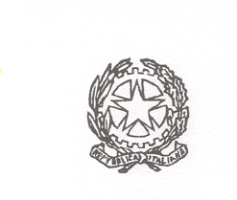 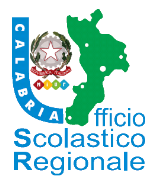 MINISTERO DELL’ISTRUZIONE, UNIVERSITA’ E RICERCACONVEGNOVI PRESENTIAMO IL SERVICE LEARNINGattraverso le esperienze delle  scuole che l’ hanno sperimentatoOre 15.00 - 15.30 Registrazione dei partecipanti e saluti istituzionaliMaria Salvia, Dirigente  dell’Istituto Comprensivo “Amerigo Vespucci” Vibo MarinaDiego Bouchè, Direttore Generale USR per la Calabria A seguire, le relazioniItalo Fiorin – Simone Consegnati ,  EIS – Università LUMSA – RomaLe ragioni pedagogiche del Service LearningOre 16.10 PausaOre 16.30 ripresa dei lavoriGiovanna Giulia Bergantin, Referente dell’Ufficio Scolastico Regionale della Calabria per il Service Learning, La costruzione della Rete SERVICE LEARNING in Calabria: il percorso in parallelo con le Reti della Lombardia e della Toscana, gli attori, i progettiMaria Salvia, Dirigente Scolastica dell’ICS “A. Vespucci”di Vibo Marina, Analisi dei progetti di Service Learning realizzati nelle scuole calabresi della Rete: i dati quantitativi.Ore 17.00 – 18.30Le scuole e i loro Progetti: un’esperienza che si può realizzare in  tutti gli ordini di scuola.Presentano le attività di Service Learning svolte,  docenti e Dirigenti delle Scuole interessate alla sperimentazione. 